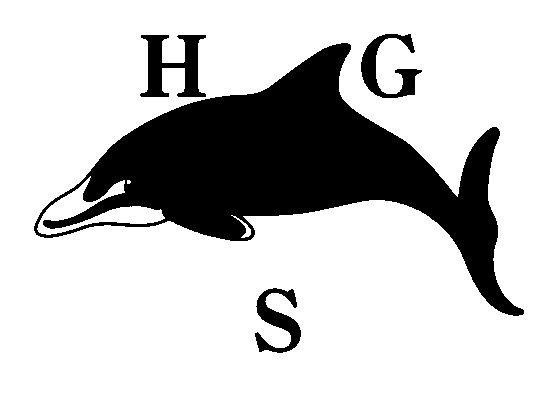 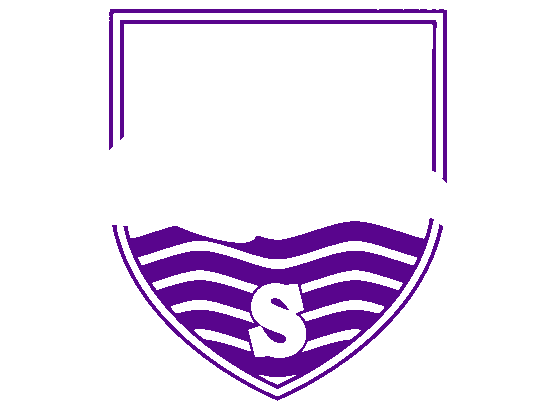 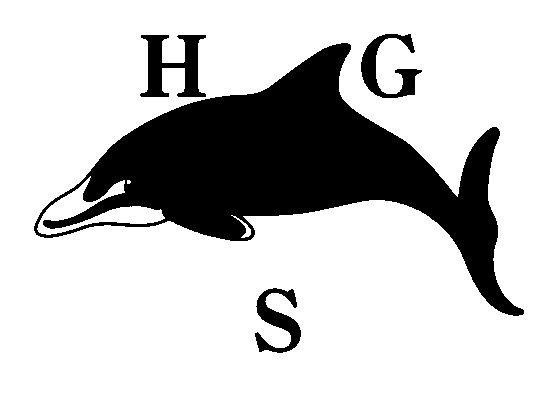 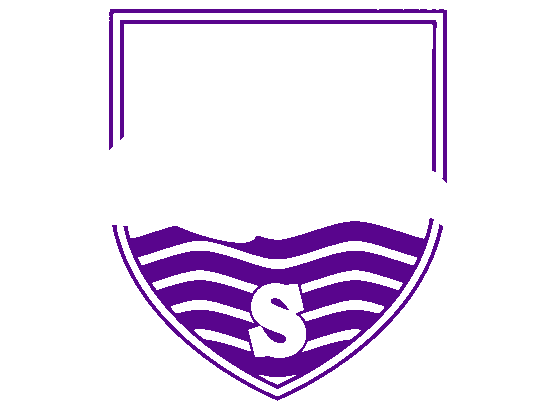 GCSE Appeals ProcessI hope you are pleased with the results you received on results day and that they help you gain access to the course you would like to follow in September.  It’s been a very difficult year for everyone, but I feel particularly sorry for Yr 11 pupils who have not been able to take their exams or finish school in the normal manner. Of course in any year, some pupils do not get the grades they would like and if that is the case you will have a chance to re-sit some of your exams this Autumn.  If you want to re-sit an exam you need to inform Mrs Dhillon at School and the deadline for informing school is Friday 11th September 2020.  You should also get in touch with the Exam Results Helpline from the National Careers Service on 0800 100 900 for advice on available courses.  You also have the opportunity to appeal, although there are now very limited grounds for appeal and the rules were changed by the Government on 20th August 2020. Appeals should be made in writing to myself and must reach school by Monday 7th September 2020. I will aim to reply to you in writing by Friday 11th September.You can read about the appeals process here, but the key points to consider when appealing are:1. You can ask your school or college to check whether it made an administrative error when submitting information to the exam board. Administrative errors might include, for example, mixing up 2 students with similar names, or accidentally copying across the wrong data, but do not relate to the professional judgements of centres in assigning CAGs. If your school or college finds it made a mistake in the information it provided it can ask the exam board to correct it. 2. Your school or college can appeal to the exam board on your behalf if it believes the exam board made a mistake when it communicated your grades. 3. You cannot challenge your school or college under the appeals process on the centre assessment grades it submitted or your rank order positions. Any appeal would have to be undertaken by someone better placed than your teachers to judge your likely grade if exams had taken place. In the unique circumstances of this summer, we do not believe there is such a person. 4. You cannot appeal because your mock result was higher than the grade you were awarded. Your mock grade will have been taken into account in determining your centre assessment grade. You will either receive your centre assessment grade or your calculated grade (whichever is higher).Appeals should be made in writing to myself and must reach school by Monday 7th September 2020. I will aim to reply to you in writing by September 11th. Best wishes and good luck in the next stages of your education and I hope to see you all soon.   Mr Hosfield